“Нийтийн үйлчилгээний Улаанбаатар нэгтгэл” ОНӨААТҮГ-ын ажилтан сонгон шалгаруулах, ажилд авах журамНЭГ. ЕРӨНХИЙ ЗҮЙЛМонгол Улсын Хөдөлмөрийн тухай хууль, Байгууллагын Хөдөлмөрийн дотоод журмын холбогдох заалтуудыг үндэслэн ажилтан сонгон шалгаруулж ажилд авах үйл ажиллагаанд нэгдсэн стандарт тогтооход энэхүү журмын зорилго оршино.ХОЁР. ҮНДСЭН АРГАЧЛАЛСалбар, хэлтсийн удирдлагуул сул байгаа болон шинээр бий болох ажлын байрны захиалгыг “Хүний нөөцийн захиалга өгөх хуудас’’-аар (Хавсралт 1.1) Захиргаа, Хүний нөөцийн удирдлагын хэлтэст ирүүлнэ.Ажилтан сонгон шалгаруулж авах аргачлалыг хэрэгжүүлэхдээ албан тушаалын зэрэглэлд үндэслэн ажил горилогчдыг дараах үндсэн 2 түвшинд хуваана.ДаргаМэргэжилтэнАжилтанАжилтан сонгон шалгаруулалт нь гадаад ба дотоод эх сурвалжуудаас бүрдэх бөгөөд аль нэг эх сурвалж давуу эрх эдлэхгүй.Гадаад эх сурвалж - Их дээд сургуулиуд, өдөр тутмын сонин, зарлал, хөдөлмөрийн бирж Дотоод эх сурвалж - Нийт ажиллагчид хамаарна.Ажилтан сонгон шалгаруулж авах аргачлал ньСонгон шалгаруулах аргачлал (Хавсралт 1.2)Амжилтын шалгууруудаас бүрдэнэ.Сонгон шалгаруулах үе шатад ( Хавсралт 1.3):Анкетын шалгаруулалт хийхАсуудал шийдвэрлэх чадварын тест (АШЧТ) авахЭхний ярилцлага хийхДэлгэрэнгүй ярилцлага хийхЭцсийн шийдвэр гаргах үе шатууд багтана.Сонгон шалгаруулах үе шатыг ажлын 10 хоногт багтааж дуусгана.Ажилд авах үе шатанд сонгон шалгаруулалтанд тэнцсэн ажилтан дараах материалыг бүрдүүлнэ. Үүнд:Ажилд орохыг хүссэн өргөдөлГазраас тусгайлан бэлдсэн анкет2 үеийн намтарЭзэмшсэн боловсрол, мэргэжлийн гэрчилгээ, дипломын нотариатаар баталгаажуулсан хуулбарНийгмийн даатгалын дэвтэрЦахим үнэмлэхний хуулбарЗураг (3x4 хэмжээтэй) 4 хувьОршин сууж буй хорооны засаг даргын тодорхойлолтАмжилтын шалгууруудад (Хавсралт 1.4):Манлайлал ба биечлэн хариуцах чадварШийдвэр гаргах чадварШинийг санаачлах чадварЭрсдэл хүлээх ба зорилгодоо хүрэх чадварХамтран ажиллах ба харилцах чадварЧадавхи потенциалМэргэжлийн ур чадвар ба сахилга бат зэрэг орно2.9 Албан тушаалын зэрэглэлээс үл хамааран амжилтын шалгууруудыг бүх түвшинд авч үзнэ.ГУРАВ. ЯРИЛЦЛАГАД БЭЛТГЭХ БА ЯРИЛЦЛАГА ХИИХАнкетын шалгаруулалтанд ажлын байрны тодорхойлолтод тавигдсан шалгуурт нийцсэн ажил горилогчийг эхний ярилцлагад урина.Эхний ярилцлагыг хүний нөөцийн мэргэжилтэн хийж ажил горилогчид үнэлгээ өгнө.Эхний ярилцлагаар анкетын холбогдолтой тодруулгуудыг сайтар хийх бөгөөд амжилтын шалгууруудад үндэслэсэн 3-4 асуулт асууж үнэлгээ өгнө.Эрх бүхий ярилцлага хийгч ярилцлагад урьдчилан бэлтгэж, ажил горилогчийн анкет ба бусад мэдээлэлтэй бүрэн танилцсан байна. Танилцсан мэдээллийн дагуу асуултуудаа сонгон бэлдсэн байна.Дэлгэрэнгүй ярилцлагаар амжилтын шалгуур бүрээр асуулт тавьж үнэлгээ өгнө.Ярилцлагын үеэр ажил горилогчид цөөн асуулт асуух боломж олгоно.Ярилцлагын дараа шалгууруудад үндэслэсэн асуултуудын хариулт бүрд үнэлгээ өгч, ярилцлагын үнэлгээний хуудсыг (Хавсралт 1.2) бүрэн бөглөж, хүний нөөцийн ахлах мэргэжилтэнд өгнө.ДӨРӨВ. ТҮВШИН ТУС БҮРЭЭР СОНГОН ШАЛГАРУУЛЖ АЖИЛД АВАХ ҮЕ ШАТУУД.Мэргэжилтэн ажилд сонгон шалгаруулж авах үе шатуудад (Хавсралт 1.3);Анкетын шалгаруулалтыг Захиргаа, Хүний нөөцийн хэлтсээс (ЗХНУХ) хийхАсуудал шийдвэрлэх чадварын тестийг ЗХНУХ -ээс авахЭхний ярилцлагыг байгууллагын ЗХНУХ -ээс хийхДэлгэрэнгүй ярилцлагыг шугаман ба чиг үүргийн удирдлагаас 1-2 удаа хийхЭцсийн шийдвэрийг (ажил санал болгох, нөөцөнд авах, татгалзах) ЗХНУХ -ээс гаргахСонгон шалгаруулалтын бүх үе шатуудад холбогдох удирдлагын оролцох эрх нээлттэй байна.Сонгон шалгаруулах аль нэг үе шатанд татгалзсан тохиолдолд ажил горилогчид заавал хариу мэдэгдэнэЯрилцлагыг зөвхөн ярилцлага хийх эрх бүхий хүн хийнэ. Ярилцлага хийх эрхийг ЗХНУХ -ээс олгоно. Ярилцлага хийх хуудас, асуух асуултууд, үнэлгээний хүснэгтийг (Хавсралт 1.2, 1.5).Эцсийн шийдвэрийг шийдвэр гаргалтын матрицын оноо ба ярилцлага хийгчдийн нэгдсэн саналд үндэслэн шугаман ба чиг үүргийн удирдлага гаргана.Ярилцлага хийгчдийн санал зөрөлдсөн тохиолдолд зайлшгүй зөвшилцөж нэгдсэн санал гаргана.Ажил горилогчийн нэгдсэн үнэлгээний хуудсыг шинэ ажилтны хувийн хэрэгт хадгална. (Хавсралт 1.2)Сонгон шалгаруулалтанд минимум шаардлага хангасан ажил горилогчдийг нөөцөнд авч болно. Нөөцөнд авсан тохиолдолд нөөцийн санд хувийн хэрэг нээж хадгална.ТАВ. АЖИЛД СОНГОН ШАЛГАРУУЛЖ АВСАНТАЙ ХОЛБОГДУУЛАН ХИЙГДЭХАЖИЛБАРУУДАжилд сонгон шалгаруулж авсантай холбогдуулан хийгдэх ажилбарууд ба хэрэгжүүлэх үе шатууд:Тушаал гаргахХөдөлмөрийн гэрээ байгуулахБайгууллага , хамт олонд танилцуулахДасан зохицох хөтөлбөрт хамруулахМонгол Улсын Хөдөлмөрийн тухай хуулийн 24 дүгээр зүйлд заасны дагуу ажил олгогч цалин хөлс бусад нөхцлийг ажилтантай харилцан тохиролцсоны үндсэн дээр тухайн байгууллагын Гүйцэтгэх захирал шинэ ажилтантай Хөдөлмөрийн гэрээ бичгээр байгуулж, ажилд авах тушаал гаргана. Хөдөлмөрийн гэрээнд ажилтны эрх, үүрэг, хөдөлмөрийн нөхцөл, цалин хөлс, хүлээх хариуцлагыг тодорхой тусгаж өгнө.Хөдөлмөрийн гэрээ байгуулахад дараах бичиг баримтыг зайлшгүй бүрдүүлсэн байх шаардлагатай ба эдгээр бичиг баримтууд нь тухайн ажилтны хувийн хэрэгт хадгалагдана. Үүнд:Ажилд орохыг хүссэн өргөдөлГазраас тусгайлан бэлдсэн анкет2 үеийн намтарЭзэмшсэн боловсрол, мэргэжлийн гэрчилгээ, дипломын нотариатаар баталгаажуулсан хуулбарНийгмийн даатгалын дэвтэрЦахим үнэмлэхний хуулбарЗураг (3x4 хэмжээтэй) 4 хувьОршин суугаа хаягийн тодорхойлолтАжил олгогч нь ажилтныг шинээр ажилд авахдаа дараах үүрэг хүлээнэ. Үүнд:Ажлын байрны тодорхойлолт, Хөдөлмөрийн дотоод журам болон холбогдох бусад журам, дүрэм заавартай танилцуулна.Дасан зохицох хөтөлбөрт Хамруулна.Хөдөлмөрийн гэрээнээс гадна холбогдох ажилтнуудтай дараах гэрээг тусгайлан байгуулна:“Эд хөрөнгийн бүрэн хариуцлагын тухай гэрээ”БусадШинэ ажилтныг байгууллага хамт олонд зарлах, танилцуулах үйл ажиллагааг заавал хийнэ.Шинэ ажилтныг чиглүүлэх ажлыг хүний нөөцийн мэргэжилтэн хариуцан сургагч ажилтанг томилж өгнө.Байгууллагын дотоод журманд заагдсаны дагуу сахилга батын зөрчлийн улмаас ажпаас халагдсан хүнийг ажилд эргүүлэн авахгүй. Гүйцэтгэлийн улмаас ажлаас халагдсан хүнийг эргүүлэн авахдаа албан тушаалын зэрэглэл буулган авч болох бөгөөд энэхүү журмын дагуу сонгон шалгаруулж авна.Өөрийн хүсэлтээр чөлөөлөгдсөн хүнийг байгууллагын санаачлагаар ажилд эргүүлэн авах тохиолдолд энэхүү журмыг заавал мөрдөхгүй ба Харин тухайн хүний хүсэлтээр ажилд эргүүлэн авахдаа энэхүү журмын дагуу сонгон шалгаруулж авна.ЗУРГАА. ТУРШИЛТЫН ХУГАЦАА. 4Ажилтны ур чадвар, албан тушаалаас хамааран 1-3 сар дадлагажих хугацаагаар ажиллуулна. Дадлагажих хугацаагаар ажиллаж буй шинэ ажилтанг дадлагажигч ажилтан гэж нэрлэнэ. Зарим албан тушаалтны туршилтын хугацааг ажлын 10 хоногоор буюу хуанлийн 14 хоногоор тооцож болно. Чиглүүлэх хугацаа гэж олгож болно. Туршилтын хугацаанаас өмнө Захиргаа, хүний нөөцийн удирдлагын хэлтсээс дагалдан ажилтны хугацааг тогтоож өгнө. Энэхүү хугацаа нь тухайн ажилтны ажпын дадал, чадавхийг тодорхойлох хугацаа байна.Дадлагажих хугацаанд дадлагажигчийн мэргэжпийн ур чадвар, ажлын хариуцлага, зан байдал хандлагын талаар ажлын байрны нэгдсэн дүгнэлтийг шугаман ба чиг үүргийн удирдлагууд болон хүний нөөцийн мэргэжилтнээс гаргаж, түүнд үндэслэн үндсэн ажилтнаар томилох тушаал гаргана.6.3 Дадлагажих хугацаанд ажил гүйцэтгэгчид тухайн албан тушаалын тогтоосон цалингийн 80 хувийг олгоно. Хоолны хөнгөлөлт, холбогдох нэмэгдлийг (ажлын хувцас, утас, унааны лимит) бүрэн олгоно. Урамшуулал тооцож олгохгүй.Дадлагажих хугацаа дуусахаас өмнө үндсэн ажилтан болох эрх нээлттэй. Үндсэн ажилтнаар томилуулах асуудлыг шугаман ба чиг үүргийн удирдлага, Захиргаа, Хүний нөөцийн удирдлагын хэлтсээс санаачилж болно.Дадлагажих хугацаанд уг албан тушаалд тэнцэхгүй талаар шугаман ба чиг үүргийн удирдлагууд болон Захиргаа, Хүний нөөцийн хэлтсээс гаргасан нэгдсэн дүгнэлтийг үндэслэн Хөдөлмөрийн гэрээг дуусгавар болгоно. Энэ тохиолдолд дахин ажилд орохоор хүсэлт гаргах буюу харьяа байгууллагад шилжүүлэн ажиллуулах эрх нээлттэй байна.ДОЛОО. БУСАД ЗҮЙЛ.Захиргаа, Хүний нөөцийн хэлтсээс энэхүү журмыг газрын хэмжээнд мөрдүүлэх ба холбогдох албан тушаалтан, нэгж дагаж мөрдөх үүрэг хүлээнэ.Энэхүү журам нь Гүйцэтгэх захирлын тушаалаар батлагдсан өдрөөс эхлэн хүчин төгөлдөр мөрдөгдөнө.ЗАХИРГАА ХҮНИЙ НӨӨЦИЙН ХЭЛТЭС 2014онАнхааруулга:Захиалгын хуудсыг зөвхөн салбар, хэлтэс, албаны удирдлагуудын гарын үсгээр баталгаажуулсан нөхцөлд Захиргаа, Хүний нөөцийн удирдлагын хэлтэс авна.Захиалгын зэрэглэлийг бодитой үнэлэх:л Энгийн 30 хоног л Яаралтай 21 хоногл Онц яаралтай 14 хоног /Дотоод ажилтнуудаас санал болгоход7хоног/Захиалгын хуудасны асуулганд хамрагдаагүй мэдээллийг зөвхөн бусад мэдээлэл хэсэгт тэмдэглэхЗахиалга өгсөн болон хүлээн авсан огноог тодорхой тэмдэглэх	ХАВСРАЛТ 1.21. Анкетийн шалгаруулалт хийхАнкетийн шалгаруулалтын матрии11-ээс доошгүй оноо авсан тохиолдолд эхний ярилцлагад урина. Ярилцлагаар зарим мэдээллийг тодруулах зорилгоор 11 -ээс доош ажил горилогчийг эхний ярилцлагад урьж болно.1. Мэргэжил, боловсролыг үнэлэх үнэлгээ2. Ажпын туршлагыг үнэлэх үнэлгээ3. Гадаад хэлний мэдлэг4. Комьютер дээр ажиллах чадварыг үнэлэх үнэлгээ2. ЯрилцлагаЯрилцлагын үнэлгээний хуудасАмжилтын шалгуур (дугуйлах)Анхан шатны 1дээр ажиллах чадварСайн5ДундМуу31Ажил горилогчийн шинж чанар байгууллагын эрхэм зорилго, үнэт зүйлс, баримтлах зарчимтай (ЭЗҮЗБЗ) тохирч байна уу.Тийм □	Үгүй □Хэрэв үгүй бол тайлбарлана уу.Ярилцлага хийгчийн дүгнэлт, тайлбар (нийт үнэлгээ, хэрлний мэдлэг, ашиг сонирхолын зөрчилг.м):	Ярилцлага хийсэн ажилтны овог нэр:	Албан тушаал:	Гарын үсэг:	Огноо:	3. Эцсийн шийдвэр, ажил санал болгохШийвэр гаргалтын мастерТайлбар: Менежерийн хувьд АШЧТ-ийн оноо 25-аас доош байгаа боловч АШЧТ ба ярилцлага онооны нийлбэр нь 46 буву түүнээс дээш байвал хүчинтэй.4. Ажил горилогчийн нэгтсэн унэлгээний хуудас	/3 буюу түүнээс дээаГтүвшин/	I Анкет хүлээн авахАнкет бүртгэх хөтлөхАнкет шалгаруулалт\ хийхАнкетийн	\Эхний ярилцлага Н	Тийм-	шалгаруулалтанд	-Үгүй	>- Татгалзахтэнцсэн эсэх	VI	Дэлгэрэнүйярилцлага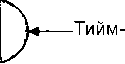 Эхний ярилцлагынх	^	Ь»шалгаруулалтанд -	-Үгүй	Татгалзахтэнцсэн эсэх	VТуршилтын	/' Дэлгэрэнгүй \[ хугацаагаар гэрээ ■-	Тийм	( ярилцЛаганд тэнцсан )	ҮгүйТатгалзахэсэххиихТиймТиймҮгүйҮгүйТатгалзахАжилд авах шийдвэр гаргахНөөцөнд авах, Тушаал гаргах, \( Хөдөлмөрйин гэрээ ) V байгуулах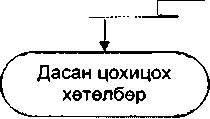 Туршилтын хугацаанД\ тэнцсэн эсэхМанлайлал ба биечлэн хариуцах чадварБоломжийг олж хардаг, нөхцөл байдлыг өөрчилж болох хэтийн төлвийг урьдчилан хардаг, түүнийгээ бодит үйл хэрэг болгоход бусдыг татан оролцуулдаг.Бусад хүмүүс бүх хүч чадлаа дайчлан ажиллаж, хувь нэмрээ оруулах орчинг бүрдүүлдэгХий дэмий хүчин чармайлтыг олж тодорхойлон, болиулж чаддаг.Асуудалд бодитой ханддаг хэцүү, төвөгтэй ажилд биечлэн оролцдог, хэцүү нөхцөл байдалд шийдвэр гаргаж чаддаг, саад тотгорыг урьдчилан хүлээж/харж, шийдвэрлэж чаддаг.Хариуцлагыг биечлэн хүлээж чаддагӨөриймсөг сэтгэлгээтэй, компанийн нийтлэг эрх ашгийг урьтал болгодог.Шийдвэр гаргах чадварЛогик болон зөн билгээ хослуулан гайхамшигтай сайн шийдэл олж, шийдвэр гаргаж чаддагИхээхэн хэмжээний мэдээллийг ангилж чаддаг, шаардлагатай санаа бодлыг олж авч чаддаг, чухал асуудлуудыг ялгаж тодорхойлж чаддаг, янз бүрийн боломжитхувилбаруудыг гаргаж ирж харьцуулан боддог.Урган гарч буй хүндрэлийг олж харж чаддаг, боломжийг тодорхойлж чаддагАсуудлыг улам сайн шийдвэрлэхийн тулд алдаа, онооноосоо сургамж авдаг.Шинийг санаачлах чадвар  *Ургуулан бодох чадвар сайтай, мэдлэгийг ашиглан шинэ санаа гаргаж чаддагЭрсдэл хүлээх ба зорилгодоо хүрэх чадварТооцоолсон эрсдлийг хүлээж чаддаг, тодорхой бус байдалд шийдвэр гаргаж чаддагТодорхой, өндөр зорилт тавьж чаддагЗорилгодоо хүрэхийн тулд ажил хэрэгч, тууштай, шургууХамтран ажиллах ба харилцах ур чадварЗөв мэдээлэл бүхий зөв хүмүүсийг, зөв цаг хугацаанд нь цуглуулж чаддагИтгэл төрүүлдэг, бусдын юу хэлсэн болон ямар сэтгэгдэлтэй байгаад анхааралтайхандаж, бусдыг чин сэтгэлээсээ хүндэтгэдэг.Янз бүрийн хүмүүстэй үр ашигтай хамтран ажилладагЭхлээд бусдыг ойлгохыг, дараа нь өөрийгөө ойлгуулахыг хичээдэг. Зөрчлийг шийдвэрлэх чадвартайХэл ярианы зохих чадвартай, харилцааны эв дүйтэй, нөхцөл байдлаас хамааран зан үйл болон харьцаагаа тохируулах чадвартай.Чадавхи потенциалЧадавхитайСуралцах, өөрийгөө хөгжүүлэхдээ идэвхитэй. Шинэ хандлага, шинэлэг зүйлээс хоцордоггүй, цаг үетэйгээ хамт байдагБусдын хүчин чадлыг хөгжүүлэхэд болон бүрэн ашиглахад тусалж, дэмждэг.Олон ургальч байдалд талархалтай хандаж, чадварлагаар ашиглаж чаддаг.Мэргэжлийн ур чадвар ба сахилга батМэргэжлийн өндөр ур чадвартай. Техникийн ур чадвартай.Мэдлэг мэргэшлэээ байнга дээшлүүлэн, нарийн мэргэжлийн ур чадвараа хөгжүүлдэгМэдлэгээ амьдралд хэрэглэж чаддагМэдлэгийг бий болгож, бусадтай хуваалцаж, өөр зүйлд хэрэглэж чаддагСахилга бат, зохион байгуулалт сайтай, амлалтаа биелүүлдэгЦаг хугацаанд нь ажлыг хийж гүйцэтгэдХАВСРАЛТ 1.5А. ЯРИЛЦЛАГЫН АСУУЛТУУД • Асуултууд тухайн хүний бодит жишээнүүдэд тулгуурлаж, хариултыг "нөхцөлбайдал-алхам-үр дүн" гэсэн загвараар авна• Хүрэхэд ихээхэн бэрхшээлтэй зорилт өмнөө тавьж✓АЖИЛТАН ЖИНХЛЭХ САНЛЫН ХУУДАС	/ Салбар, хэлтсийн нэр /	ажилтай	овогтой	нь	оны	-р сарын	-нийөдрөөс	оны	-р	-ний өдөр хүртэл туршилтын хугацаагаар ажилласанболно.Энэ хугацаанд хийсэн ажлын тайланг хавсаргав /	хуудас /.Шууд удирдах ажилтны овог, нэр :	Албан тушаал:	1. Гүйцэтгэлийг оноогоор үнэлнэ үү?Үзүүлэлт 100-90/А/	90-80/В/	80-70 / С/ 70-60 Ю1Мэргэжлийн ур чадварЦагийн менежментБагаар ажиллах чадварӨгсөн үүрэг даалгаврын биелэлт /чанар, хугацаа/Захиалга өгсөн огноо:Захиалгын зэрэглэлЗахиалгын зэрэглэл1АЛБАНЫ НЭР/Салбар, алба, хэлтэс/Энгийн1АЛБАНЫ НЭР/Салбар, алба, хэлтэс/	он	Яаралтайсар	өдөрОнцЯаралтай2Захиалга өгсөнАлбан тушаал:2Захиалга өгсөнНэр, гарын үсэг:3.Шаардлагатай орон тоо/Ажиллах албан тушаал/МэргэжилАжиллахалбантушаалынонцлогЦалингийн доод хэмжээ /төг/ЦалингийнДЭЭДхэмжээ/төг/АВС0Е4Шаардлагатай бусад мэдээлэл : / Нэмэлт ур чадвар /Шаардлагатай бусад мэдээлэл : / Нэмэлт ур чадвар /Шаардлагатай бусад мэдээлэл : / Нэмэлт ур чадвар /Шаардлагатай бусад мэдээлэл : / Нэмэлт ур чадвар /Шаардлагатай бусад мэдээлэл : / Нэмэлт ур чадвар /5Нээлттэй ажпын байранд өгөх санал:/Дотоод ажилтнуудаасаа томилох, албан тушаал дэвшүүлэх /Нээлттэй ажпын байранд өгөх санал:/Дотоод ажилтнуудаасаа томилох, албан тушаал дэвшүүлэх /Нээлттэй ажпын байранд өгөх санал:/Дотоод ажилтнуудаасаа томилох, албан тушаал дэвшүүлэх /Нээлттэй ажпын байранд өгөх санал:/Дотоод ажилтнуудаасаа томилох, албан тушаал дэвшүүлэх /Нээлттэй ажпын байранд өгөх санал:/Дотоод ажилтнуудаасаа томилох, албан тушаал дэвшүүлэх /Ажиллах албан тушаалМэргэжилОдоо ажиллаж буй албан тушаалАжилласанжилУрчадварын, гүйцэтгэли йн үнэлгээАВС06Шаардлагатай бусад мэдээлэл :Шаардлагатай бусад мэдээлэл :Шаардлагатай бусад мэдээлэл :Шаардлагатай бусад мэдээлэл :Шаардлагатай бусад мэдээлэл :7Захиалгын хуулсыг хүлээн авсан:Захиалгын хуулсыг хүлээн авсан:Хүний нөөцийн мэргэжилтэнГарын үсэг2014оны	-р сар	өдөрОнцгой сайн-5Сайн-3Сул-1Мэргэжил, боловсролАжлын туршлагаГадаад хэлКомпьютерийн мэдлэгБусад (гэр бүлийн байдал, нийгмийн идэвхи, гавьяа шагнал, спорт урлаг)Нийт оноо20-2511-195-10Боловсролын зэрэг, голч дүнҮнэлгээ90-100%580-90%470-80%360-70%250-60%1Ажлын туршлагаҮнэлгээ6 жил түүнээс дээш53-6 жил ажилласан31-3 жил ажилласан1Гадаад хэлний мэдлэгҮнэлгээСайн5Дунд3Муу1Комьютер дээр ажиллах чадварҮнэлгээБүрэн эзэмших5Хэрэглээний түвшинд3БусадҮнэлгээТөрийн одон медаль, уралдаан тэмцээнд байр эзэлсэн, нийгмийн идэвхи санаачлага5Ажил горилогчийн овог нэр:Сонирхож буй албан тушаалСургууль /эх сурвалжСонирхож буй албан тушаалАжлын байр: Үндсэн ажилтан □ Гэрээт □Ярилцлагын төрөл: Эхний □ Дэлгэрэнгүй□1.Манлайлал ба биечлэн хариуцах чадвар543212.Шийдвэр гаргах чадвар543213.Шинийг санаачдах чадвар543214.Эрсдлийг хүлээх ба зорилгодоо хүрэх чадвар543215.Хамтран ажиллах ба харилцах чадвар543216.Чадавхи потенциал543217.Мэргэжлийн ур чадвар ба сахилга бат54321Эхний ярилцлагын шалгуурЭЗҮЗБЗ-ын талаар асуудалгүйНийтдээ”2” оноо 1-ээс ихгүйҮнэлгээнд “1” огт аваагүйШийдвэрДараагийн шатны ярилцлагад оруулахДараагийн шатанд оруулах шаардлагагүйДэлгэрэнгүй ярилцлагын шалгуурЭЗҮЗБЗ-ын талаар асуудалгүйНийтдээ “2” оноо 3-аас ихгүйҮнэлгээнд “1 ” огт аваагүйШийдвэрАжилд авах саналтайАжилд тэнцээгүйАнкетийн онооАШЧТ-ийн онооЯрилцлагынонооЭЗҮЗБЗ-ынүнэлгээАжил горилогч дарга11 буюу түүнээс дээш25 буюу түүнээс дээш21 буюутүүнээс дээшТйимАжил горилогч мэргэжилтэн11 буюу түүнээс дээш20 буюу түүнээс дээш18 буюу түүнээс дээшТиймАжил горилогч ажилтан11 буюу түүнээс дээшӨөр форматаарТиймАжил горилогчийн овог нэр:Сонирхож буй албан тушаал:Сэргээль/ эх сурвалж:Сонирхож буй албан тушаал:Ажпын байр: Үндсэн ажилтан □ Гэрээт □Үнэлгээ хийсэн мэргэжилтэн Гарынүсэг: Огноо:Үндсэн шалгуурХэмжүүрХэмжүүрҮндсэн шалгуурОгнооТайлбар1. Анкетийн шалгуурлалт• 5-онцгой сайн>20■ 4-*15Минимум шаардлагаЗ-Сайн2-*11• 1-Сул<Л1• 5-онцгой сайнАШТ>302. Асуудал шийдвэрлэхАШТЛ25чадварын тест• 4-АШТЛ25• З-СайнАШТ>20Минимум шаардлага• 2-АШТ?15Ш1-СулАШТЛ14■ 5-онцгой сайн>243. Ярилцлага• 4-й21Минимум шаардлага• З-СайнЛ18• 2- Ш 1-Сулг15■$144. Шаардагдах мэргэшлийн УР чадварууд (ж: хэлний мэдлэг)5-онцгой сайн4-З-Сайн2-Ш 1-СулЭцсийн шийдвэр: Доорхи хариултуудаас аль нэгийг нь сонгоно уу. Дүгнэлт Менежерийн түвшинд тэнцсэн □Мэргэжилтний түвшинд тэнцсэн □Тэнцээгүй □ШийдвэрЭцсийн шийдвэр: Доорхи хариултуудаас аль нэгийг нь сонгоно уу. Дүгнэлт Менежерийн түвшинд тэнцсэн □Мэргэжилтний түвшинд тэнцсэн □Тэнцээгүй □ШийдвэрЭцсийн шийдвэр: Доорхи хариултуудаас аль нэгийг нь сонгоно уу. Дүгнэлт Менежерийн түвшинд тэнцсэн □Мэргэжилтний түвшинд тэнцсэн □Тэнцээгүй □ШийдвэрЭцсийн шийдвэр: Доорхи хариултуудаас аль нэгийг нь сонгоно уу. Дүгнэлт Менежерийн түвшинд тэнцсэн □Мэргэжилтний түвшинд тэнцсэн □Тэнцээгүй □ШийдвэрАжил санал болгох □Нөөцөнд авах □Татгалзах □1.1 еас1ег5Ыр& ОмпегзЫр/Манлайлал ба биечлэн хариуцах чадвар/2.5о1ибоп/Шийдвэр гаргах чадвар/3.1ппоуа1:юп/Шинийг санаачлах чадвар/4. К15к-1:ак|пд & Ро11о\л/-1:1тгоидН/Эрсдлийг хүлээх ба зорилгодоо хүрэх чадвар/5. СоПаЬогабоп & СоттиЫсабоп/Хамтран ажиллах ба харилцах ур чадвар/6. СарасИу/Чадавхи потенциал/7. Ма51егу & 0|5ар1те/Мэргэжлийн ур чадвар ба сахилга бат/Гол асуултуудДагалдах асуултуудМанлайлал ба биечлэн хариуцахчадварМанлайлал ба биечлэн хариуцах чадвар• Бодлого, чиглэлийг тодорхойлоход• Та илүү сайн үр дүнд хүрэхтаны үүрэг оролцоо юу байсан бэ?бололцоог олж хараад бусдыг• Ажил болон үүрэг оролцоог хэрхэнидэвхижүүлж чадсанаар хүссэнхувиарласан бэ?зорилгодоо хүрч байсан тухайгаа• Ямар хэтийн зорилт өмнөө тавьжярина уу.эхэлсэн бэ?• Та бүлэг хүмүүсийн дунд орж,• Бусад хүмүүсийг хэрхэн татанудирдлагыг гартаа авч, бусдыноролцуулсан бэ?дэмжлэгийг хүлээн маш сайн үрдүнд хүрсэн тухайгаа ярина уу.Шийдвэр гаргах чадвар• Ямар мэдээллийг та тооцож үзсэнШийдвэр гаргах чадварбэ?• Та ямар нэг асуудлаар хэцүү бэрх• Чухал асуудлуудыг хэрхэн таньсаншийдвэр гаргаж байсан талаараа*бэ?ярина уу. Та хэрхэн• Та өөрийн мэдлэг туршлагаашийдвэрлэсэн бэ?шийдвэр гаргалтанд хэрхэн• Та ямар нэг бэрхшээлтэй асуудалашигласан бэ?шийдвэрлэсэн тухайгаа ярина уу.• Та хэрхэн шийдвэрлэсэн бэ?Шинийг санаачлах чадвар• "Хайрцагнаас гадуур" сэтгэсэнШинийг санаачлах чадварсанаа оноо, арга замуудын тухай• Таны санаачилсан шинэ санааярина уу.оноо, арга замын улмаас ямар нэг ажлыг амжилттай дуусгах• Таны хийсэн ямар зүйл өмнөхөөсөө илүү сайн (илүү том, илүү хурдан,боломж нээгдэж байсан талаарааөөр) байсан бэ?ярина уу.• Хэн нэгэн хүний шинэ санааЭрсдэл хүлээх ба зорилгодоо хүрэхоноог таньж ойлгож, түүнийгчадварурагшлуулахад дэмжлэг үзүүлсэн• Эрсдлээ хэрхэн тооцсон бэ?талаараа ярина уу.• Яагаад "ийм" зорилт тавьсан бэ, ямарЭрсдэл хүлээх ба зорилгодоо хүрэхбэрхшээлүүд тохиолдож байсан болон хэрхэн давсан бэ?чадвар• Эрсдэлтэй алхам хийж байсан талаарааярина уу